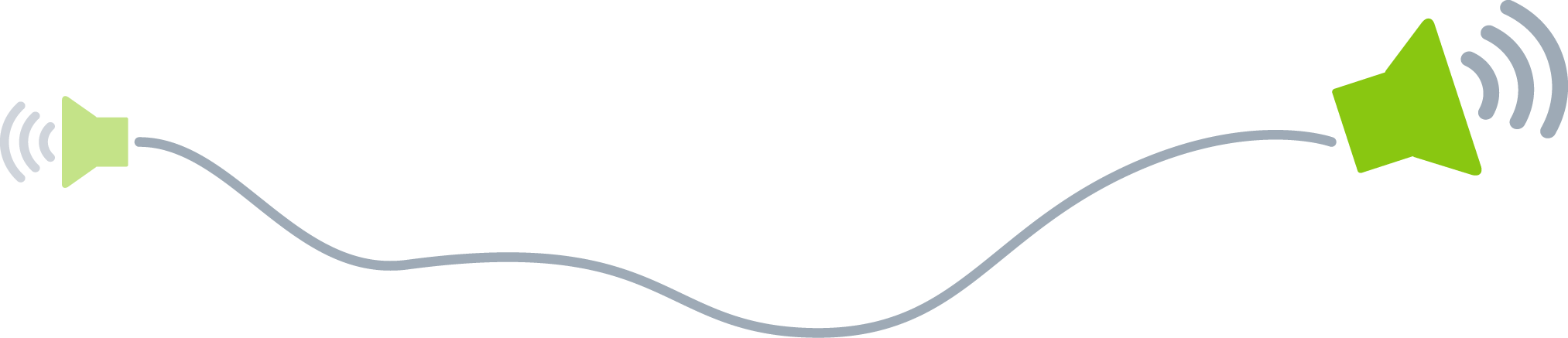 Zapisek[Želite pisati? Izberite vrstico ali odstavek besedila namiga in začnite tipkati, da besedilo zamenjate s svojim. Priporočamo vam, da ne vključite presledkov desno od znakov v izboru.][Želite dodati več besedila? Ujemanje oblikovanja v tem zapisku lahko uredite v trenutku! Na zavihku »Osnovno« si oglejte galerijo Slogov, če želite izbrati oblikovanje besedila, kakršno vidite tukaj.]Od:[Ime pošiljatelja]Za:[Ime prejemnika]